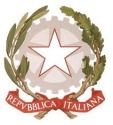 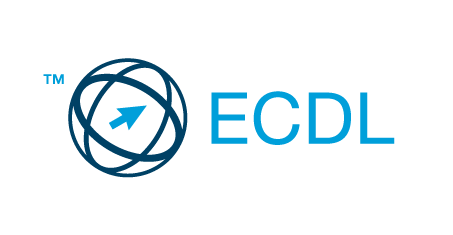 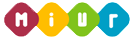 ISTITUTO COMPRENSIVO STATALE“Teodoro Gaza”San Giovanni a Piro (Sa)  - Via Cenobio, 4B 84070 Autonomia 175 - Distretto 062Scuola dell’Infanzia – Primaria – Secondaria di I GradoSan Giovanni a Piro – Caselle in PittariTel. 0974/983127 – Fax 0974/983127C.M. SAIC815005 – C.F. 84001740657 - Codice Univoco Ufficio: UFDQ9VMail: saic815005@istruzione.it – Pec: saic815005@pec.istruzione.it – Sito web: www.icteodorogaza.edu.it     				        Al Dirigente Scolastico       					         			  Istituto Comprensivo Statale                                                        “T. Gaza” di San Giovanni a Piro (Sa)Oggetto: Autorizzazione a partecipare alle uscite didattiche sul territorio- Scuola dell’Infanzia – Primaria Secondaria di I Grado.I sottoscritti  ___________________________________________________________________________ genitori (o esercenti la patria potestà) dell’alunno/a ________________________________________ frequentante la sezione/classe ___________della Scuola dell’InfanziaPrimaria  Secondaria di I Grado  - Plesso di ____________________________________________________AUTORIZZANOil/la proprio/a figlio/a partecipare alle uscite didattiche che la scuola organizzerà sul territorio nel corso del corrente anno scolastico.Gli alunni saranno accompagnati dai docenti in servizio e usufruiranno, ove necessario, del trasporto scuolabus del Comune.I genitori sono consapevoli che, al di là dei previsti obblighi di vigilanza, ricade su di loro la responsabilità per danni cagionati dall’alunno dovuti a negligenza, imprudenza e inosservanza delle regole di condotta impartite dai docenti accompagnatori, così come previsto dall’art 2048 del CC e dal Patto di corresponsabilità già sottoscritto all’atto dell’iscrizione.San Giovanni a Piro, lì ____________________                                                                               Firma di entrambi i genitori o di chi esercita la potestà______________________________________________________________________________Informativa per la pubblicazione dei datiInformativa ai sensi dell’art. 13 del D. Lgs. n. 196/2003. Si informa che il trattamento dei dati personali, conferiti con la presente liberatoria saranno trattati con modalità cartacee e telematiche nel rispetto della vigente normativa e dei principi di correttezza, liceità, trasparenza e riservatezza; in tale ottica i dati forniti, ivi incluso il ritratto contenuto nelle fotografie suindicate, verranno utilizzati per le finalità strettamente connesse e strumentali alle attività come indicate nella su estesa liberatoria. Il conferimento del consenso al trattamento dei dati personali è facoltativo. In qualsiasi momento è possibile esercitare tutti i diritti indicati dall’articolo 7 del D. Lgs._n._196/2003, in particolare la cancellazione, la rettifica o l’integrazione dei dati. Tali diritti potranno essere esercitati inviando comunicazione scritta.  presto il consenso     nego il consenso